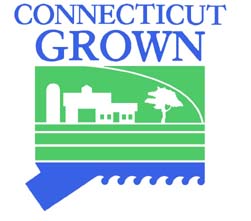 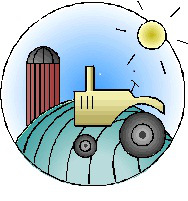         GLASTONBURY FARMERS MARKET           COALITION, INC.2019 MARKET SPONSORSHIP OPPORTUNITIESThe Glastonbury Farmers Market connects the Glastonbury community to local farmers, providing farm fresh, sustainably grown or raised products.  The Market also showcases the best in baked goods and artisanal products, and provides an opportunity to support local businesses, musicians, and artists.We invite you to join us in promoting locally grown, fresh, quality produce and artisan products.$250 Level – SAGEName and logo on GFM websiteName and logo on GFM Facebook pageName and logo displayed each Market DayBooth available for three Market Days$500 Level – ROSEMARYName and logo on GFM websiteName and logo on GFM Facebook pageName and logo displayed each Market DayBooth available for six Market Days$1000 Level – PLATINUMName and logo on GFM websiteName and logo on GFM Facebook pageName and logo prominently displayed on sponsor banner each Market DayBooth available each Market DayName _________________________________	Phone ___________________________Business Name _________________________	Email ____________________________Website ___________________________________________________________________Mailing Address _____________________________________________________________ Glastonbury Farmer’s Market Coalition, Inc.P. O. Box 554, South Glastonbury, CT  06073glastonburyfarmersmarket@gmail.com